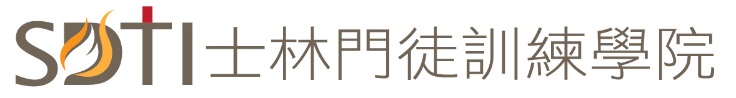 學號：牧區：牧區：姓名：日期：第週月日日課程名稱：課程名稱：作業名稱：作業名稱：作業名稱：